 Government of the District of Columbia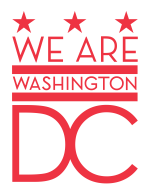 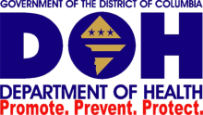 Department of Health899 North Capitol St. NE – 2nd Flr.Washington, dc 20002December 1 20169:30am- 11:30 am Open Session Minutes Board of Pharmacy Mission Statement: “To protect and improve the public health through the efficient and effective regulation of the practice of Pharmacy and Pharmaceutical Detailing; through the licensure of Pharmacists, Pharmaceutical Detailers, Pharmacy Interns, and Pharmacy Technicians.”CALL TO ORDER: 9:45 am PRESIDING: Dr. Daphne Bernard BOARD MEMBERSHIP/ATTENDANCE: Open Session AgendaQuorum: Yes This concludes the Public Open Session of the meeting. The Board will now move into the Closed Executive Session portion of the meeting pursuant to D.C. Official Code § 2-575(b) for the reasons set forth in the motion.Open Session Meeting Adjourned at 6:00pm BOARD MEMBERS:Dr .Daphne b. Bernard, PharmD RPh chairperson Present Mr. James Appleby, RPh vice chair  	Present dr. Tamara McCants, PharmD RPh Present Mr. Alan Friedman, RPh Present Mr. Emmanuel Bellegarde, consumer member Present Mr. Eddie Curry, consumer member Present STAFF:Shauna White– Executive  DirectorKarin Barron-health licensing specialistDerek brooks, board investigator Latasha Gaskin-health licensing specialistLEGAL STAFF:Carla Williams,  assistant general counsel Zachary I. Shapiro, Assistant Attorney general VISITORS:Charlene Fairfax, DHCF/CPAPS Jonas Terry, DHCF/C PAPS Minji Ann Julien, BOP/Intern Dessey Ann Julian, BOP/Intern Esther Jan, BO/Intern Don Zowader, Public Miriam Mobley Smith, PTCB Terence Burek Erika Romeus, Public Deeb Eid, PTCB Brienna Chappell, CVS Pharmacy Pamela Bachman –Padula, Kaiser Permanente Introduction: 1201-O-01Approval of the Open Session Meeting  MinutesOctober 7, 2016Motion: Board Member, Mr. Alan Friedman moved that the Board approve the October 7, 2016 open session meeting minutes. Seconded by: Board Member, Dr. Tamara McCants Motion Carried Consent Agenda NoneExecutive Director Report Licensing ReportStatistics Total Number Active Pharmacists: 1,984Pharmacist with the Authority to Vaccinate and Immunize: 581Pharmacy Interns: 621Pharmacy Technicians Trainees: 19Pharmacy Technicians: 295Pharmacy Technician Training Programs: 5Pharmaceutical Detailer: 1,043 PMP UpdateExecutive Director, Dr. Shauna White reported that the District’s Prescription Drug Monitoring Program is currently up in running and receiving live reports every 24 hours. If Pharmacists are interested in participating in the District’s Prescription Monitoring Program, instructions are provided on the PMP website www.doh.dc.gov/pcd. All questions regarding the Prescription Drug Monitoring Program must be submitted in writing. Interested parties may send inquiries by email to doh.pdmp@dc.gov. Pharmacy Technician Update  (Notice of Extension) Executive Director, Dr. Shauna White reported that the District of Columbia Board of Pharmacy has granted a one-time extension until December 31, 2016. After December 31, 2016, technicians who have not been issued a registration are not authorized to work in the pharmacy. Notice of this extension was communicated to the Pharmacy community on December 4, 2016. Dr. White further stated that they are currently Pharmacy Technicians that will be up for renewal of their license by February 28, 2017 due to receiving the Pharmacy Technician license prior to October 31, 2016.  All Pharmacy Technicians expiring by February 2017 will not be charged with a renewal fee. However, a late fee will be charged after February 28, 2017 for Pharmacy Technician licensees that fail to renew their license in a timely matter. Notice of the Pharmacy Technician renewal will be communicated to all expiring on February 28, 2017. The HRLA website will allow Pharmacy Technicians as well as Pharmacists to renew their license starting January 1, 201 7. NABP Regional Meeting Executive Director, Dr. Shauna White reported to the Board that the District will be hosting at the NABP District II Regional Meeting in 2018. Dr. Alan Friedman publicly congratulated Dr. Daphne Bernard on becoming the President of the District II region.  Board Communication Executive Director, Dr. Shauna White reported that the Board will continue to communicate by email communications .Dr. White further reported that she is requesting that all DC Board of Pharmacy licensees to contact the Board if their email addresses have changed. This will allow the Board to continue to communicate important information to the licensees.  Dr. Shauna White Assistant General Counsel Report1201-O-02Verbal Report: Effect of Licensing Exemption for Pharmaceutical Detailers Established in the “Pharmaceutical Detailing Licensure Exemption Amendment Act of 2015 (AL-16-493)”Assistant General Counsel, Carla Williams reported that during a prior DC Board of Pharmacy meeting, there was a discussion with the public regarding the Pharmaceutical Detailers exemption and how it was interpreted. The Board has its interpretation that is addressed in a frequently asked questions located on the DC Board of Pharmacy website. Ms. Williams reported that it was explained that the Pharmaceutical Detailing Licensure Exemption Amendment Act of 2015 provides an exemption for those who engages in pharmaceutical detailing during a single period no more than 30 consecutive days per calendar year. Representatives for the Pharmaceutical industry argue that this new language creates an exemption for anyone who engages in pharmaceutical detailing for periods of less than 30 consecutive days, even if that person engages in this practice repeatedly during a single calendar year. It was recommended that the Board seek legal opinion from the office of Office the Attorney General. The legal option was received on October 3, 2016.  It was determined that the Office of Attorney General agreed with the Board’s interpretation. Motion: Board Member, Mr. James Appleby moved that the Board publish the Attorney General determination regarding the effect of licensing exemption for pharmaceutical detailers established in the Pharmaceutical Detailing Licensing Licensure Exemption Amendment Act of 2015 on the appropriate part of the DOH website.  Seconded by: Board Member, Dr. Tamara McCants Motion Carried Ms. Carla Williams Subcommittee ReportMr. Alan Friedman Legislative and Regulatory1201-O-03Drafted LGBTQ regulations for Pharmacists, Pharmaceutical Detailers, and Pharmacy TechniciansThe purpose of this rulemaking amendment is to require pharmacists, Pharmaceutical Detailers, and Pharmacy Technicians to complete (2) hours of continuing education as part of the continuing education requirements on cultural competency or training focusing on clients who identify as lesbian, gay, bisexual, transgender, gender nonconforming, queer, or question their sexual orientation or gender identify and expression (“LGBTQ”) beginning with the renewal period ending February 28, 2019.Motion: Board Member, Mr. James Appleby moved that the Board publish the drafted LGBT regulations as presented.  Seconded by: Board Member, Dr. Tamara McCantsMotion Carried 1201-O-04Drafted Collaborative Practice Agreement RegulationsMotion: Board Member, Mr. James Appleby moved that the Board approve the drafted regulations as presented and move forward with the Board of Medicine. Seconded by: Board Member, Dr. Tamara McCants Motion Carried 1201-O-05Communications Subcommittee ReportMotion: Board Member, Dr. Tamara McCants moved that the Board utilize the NABP Portal and template to publish the District of Columbia Board of Pharmacy newsletter. Seconded by: Board Member, Mr. James Appleby Motion Carried Dr. Daphne Bernard 1201-O-06DOH Pharmacy Intern Presentation Pharmacy NewsPharmacy Students Desseyann Julien and Esther Jan, Pharm.D candidates gave a summary of the NABP newsletter distributed to the DC Board of Pharmacy. Desseyann Julien and Esther Jan, Pharm.D CandidatesNABP E-Newsletter November 16, 2016DEA Responds to Public Health and Safety Threat, Schedules Deadly Street Drug U-47700 

New FDA Webinar Provides Students and Health Care Providers With Information on Abuse-Deterrent Opioids 

Reminder: NABP Accepting Nominations for 2017 Awards to Be Presented at Annual Meeting 

Legal Briefs: Unlucky SevenNovember 9, 2016Verified Top-Level Domains Consortium Launches New Website 

DEA Reports Strong Turnout for 12th Prescription Drug Take-Back Day 

Cold and Flu Season Is a Time to Remind Patients About Acetaminophen Dosing Mistakes 

ASOP Global and FSMB Offer CE Activity on Internet Drug Sellers and Risks to Patient Safety Buffalo PDACs Open to New York PharmacistsMatters for Board Consideration NoneComments from the Public Presentation: Pharmacy Technician Certification Board  Dr. Miriam A. Mobley Smith, PharmD., FASHP Director of Strategic Alliances (PTCB), Dr. Miriam A. Mobley Smith, PharmD., FASHP gave a presentation the following subjects: -About PTCB -Value of PTCB Certification-PTCB  Program Overview and Changes-Pharmacy Technician Advanced Roles/Responsibilities -New Initiatives -Partnerships and Collaborations -Research 1201-O-07The Board will conducted a disciplinary hearing in the matter of Hearing Notice, Michael Kim, Pharm.D. R.Ph., at 11:30 a.m.  In accordance with 17 DCMR § 4109.1, the hearing is open to the public.Dr. Michael Kim’ s hearing ended with a continuance for a later date to be determined.  Motion to Adjourn the Open SessionMadam Chair, I move that the Board close the Open Public session portion of the meeting and move into the Closed Executive Session portion of the meeting pursuant to D.C. Official Code § 2-575(b) for the following purposes: to discuss disciplinary matters pursuant to § 2-575(b)(9); to seek the advice of counsel to the board, to preserve the attorney-client privilege, or to approve settlement agreements pursuant to § 2-575(b)(4); 